Túrakód: G_Lig_Parke-2,9_f / Táv.: 2,9 km  Szintidő: 0:39 óra, (átlagseb.: 4,46 km/h / Frissítve: 2021-11-07Túranév: Szent-S-kör / Gyalog_Liget és Parkerdő-2,9 km_fRésztávokhoz javasolt rész-szintidők (kerekített adatok, átlagsebességgel kalkulálva):Feldolgozták: Baráth László, Hernyik András, Valkai Árpád, 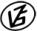 Tapasztalataidat, élményeidet őrömmel fogadjuk! 
(Fotó és videó anyagokat is várunk.)RésztávRésztávRész-szintidőRész-szintidőG_Lig_Parke-2,9_f_1-rtRajt-Cél (Dózsa-ház) - Liget és Parkerdő / 10:060:06G_Lig_Parke-2,9_f_2-rtLiget és Parkerdő / 1 - Liget és Parkerdő / 40:050:11G_Lig_Parke-2,9_f_3-rtLiget és Parkerdő / 4 - Liget és Parkerdő / 30:090:20G_Lig_Parke-2,9_f_4-rtLiget és Parkerdő / 3 - Liget és Parkerdő / 20:070:27G_Lig_Parke-2,9_f_5-rtLiget és Parkerdő / 2 - Liget és Parkerdő / 10:060:34G_Lig_Parke-2,9_f_6-rtLiget és Parkerdő / 1 - Rajt-Cél (Dózsa-ház)0:060:39